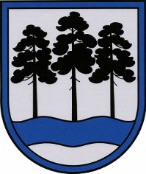 OGRES  NOVADA  PAŠVALDĪBAReģ.Nr.90000024455, Brīvības iela 33, Ogre, Ogres nov., LV-5001tālrunis 65071160, e-pasts: ogredome@ogresnovads.lv, www.ogresnovads.lv PAŠVALDĪBAS DOMES SĒDES PROTOKOLA IZRAKSTS2.Par grozījumiem Ogres novada pašvaldības domes 2021. gada 5. augusta lēmumā “Par Ogres novada Dzimtsarakstu nodaļas maksas pakalpojumu izcenojumu  apstiprināšanu” Ar Ogres novada pašvaldības domes 2021. gada 8. jūlija lēmumu “Par Ogres novada Dzimtsarakstu nodaļas izveidošanu” izveidota vienota Ogres novada Dzimtsarakstu nodaļa, kas veic civilstāvokļa aktu reģistrāciju visā Ogres novada administratīvajā teritorijā un savu darbību uzsāka ar 2021. gada 3. augustu.Saskaņā ar Ogres novada pašvaldības domes 2021. gada 5. augusta lēmumu “Par Ogres novada Dzimtsarakstu nodaļas  maksas pakalpojumu izcenojumu  apstiprināšanu” ar 2021. gada 9. augustu apstiprināts Ogres novada Dzimtsarakstu nodaļas maksas pakalpojumu izcenojumus.	Ogres novada pašvaldība 2022. gada 28. martā saņēma Ogres novada Dzimtsarakstu nodaļas vadītājas Vitas Leimanes elektroniskā pasta vēstuli, kurā lūgts izdarīt grozījumus Ogres novada pašvaldības domes 2021. gada 5. augusta lēmumā “Par Ogres novada Dzimtsarakstu nodaļas maksas pakalpojumu izcenojumu apstiprināšanu”, novēršot aritmētiskas kļūdas šī lēmuma pielikumā “Ogres novada Dzimtsarakstu nodaļas maksas pakalpojumu izcenojumi” (turpmāk - Dzimtsarakstu nodaļas maksas pakalpojumu izcenojumi).	Pamatojoties uz likuma “Par pašvaldībām” 21. panta pirmās daļas 14. punkta g) apakšpunktu, balsojot: ar 20 balsīm "Par" (Andris Krauja, Artūrs Mangulis, Atvars Lakstīgala, Dace Kļaviņa, Dace Māliņa, Dace Nikolaisone, Dainis Širovs, Dzirkstīte Žindiga, Edgars Gribusts, Egils Helmanis, Gints Sīviņš, Ilmārs Zemnieks, Indulis Trapiņš, Jānis Iklāvs, Jānis Kaijaks, Jānis Lūsis, Jānis Siliņš, Pāvels Kotāns, Toms Āboltiņš, Valentīns Špēlis), "Pret" – nav, "Atturas" – nav,Ogres novada pašvaldības dome NOLEMJ:Izdarīt Dzimtsarakstu nodaļas maksas pakalpojumu izcenojumos šādus grozījumus:aizstāt skaitli “44,00” ar skaitli “30,00”;aizstāt skaitli “64,00 ar skaitli “50,00”;aizstāt skaitli “119,00” ar skaitli “105,00”.Noteikt, ka grozījumi Dzimtsarakstu nodaļas maksas pakalpojumu izcenojumos stājas spēkā ar 2021. gada 1. maiju.Kontroli par lēmuma izpildi uzdot Ogres novada pašvaldības izpilddirektoram.(Sēdes vadītāja, domes priekšsēdētāja E.Helmaņa paraksts)Ogrē, Brīvības ielā 33Nr.92022. gada 28. aprīlī